Avvio della concertazioneIl Comune di PIETRAROJA ha inteso avviare i procedimenti di formazione del PIANO URBANISTICO COMUNALE, ex art.3 e art. 7 del Regolamento n. 5/2011 in attuazione della LR.16/2004, e  del  relativo Manuale operativo  del Regolamento.L’Amministrazione di Pietraroja, ha avviato le procedure partecipative di cui all’art.7 del regolamento 5/2011, attraverso forme di pubblicità sull’albo pretorio comunale del Comune di Pietraroja e tramite manifesti murali relative dell’avvio del procedimento per la redazione del PUC, VAS e RUEC .Con la presente intende informare in maniera più ampia la cittadinanza e, attraverso il QUESTIONARIO, raccogliere le proposte dei cittadini. Il Piano dovrà essere costruito con la partecipazione di tutta la comunità, per creare un nuovo strumento urbanistico il più rappresentativo possibile, si rende necessario a tale scopo l’impegno delle istituzioni e il contributo di tutti i soggetti interessati: i singoli cittadini, le associazioni di categoria e chiunque ritenga importante esercitare il proprio diritto-dovere di perseguire la corretta gestione del territorio. Si invitano perciò TUTTI i residenti o aventi proprietà nel territorio a partecipare attivamente alla progettazione delle strategie per il proprio futuro. Si Chiede pertanto di rispondere con cura alle domande del questionario, che sarà elaborato in forma anonima, con la sola indicazione dei dati del compilatore, utili alla buona riuscita dell’indagine.Le proposte dovranno essere di carattere generale e di interesse comune, non finalizzate al far prevalere interessi personali.Si invitano pertanto i cittadini interessati a compilare il questionario allegato e a farlo pervenire in Comune entro il 15/03/2020. Si informa che per motivi di riservatezza il questionario deve rimanere anonimo e che presso il municipio sarà predisposta una cassetta in cui ogni cittadino potrà imbucare il proprio questionario compilato, mantenendo in tal modo l’anonimato anche alla consegna.Nel caso di trasmissione a mezzo e - mail od a mezzo fax, sarà garantita la riservatezza circa il recapito del mittente.QUESTIONARIO(barrare la casella interessata)Anagrafica del compilatore:maschiofemminaetà _____residenza:CapoluogoFrazione di ________________Quali sono a tuo giudizio gli elementi, i luoghi, gli edifici che caratterizzano inconfondibilmente ___________, e senza i quali non potrebbe essere considerata la stessa? Quali meritevoli di conservazione?_________________________________________________________________________________________________________________________________________________________________________________________________________________________________________________________Quali elementi qualificano maggiormente in senso positivo la fisionomia del territorio comunale?Quali elementi caratterizzano in senso negativo la fisionomia del territorio di Pietraroja?Di che cosa senti maggiormente la mancanza nel comune di Pietraroja?Quali sono i valori che avverti maggiormente carenti nella comunità di Pietraroja?Come giudichi i servizi forniti dall’Amministrazione Comunale?Commenti e suggerimenti:____________________________________________________________________________________________________________________________________________________________________________________________________________________________________________________________________________________________________________________________________________Quali obiettivi dovrebbe avere una politica di governo del territorio nel Comune di Pietraroja?La presenza delle attività produttive in _______________________andrebbe:ampliataridottaconservata nelle dimensioni attualitrasformata in funzioni differentiSecondo il tuo parere il territorio ha raggiunto la sua massima capacità insediativa o pensi debba svilupparsi ulteriormente?il nostro territorio deve avere uno sviluppo edilizio molto limitatopenso sia auspicabile un ulteriore sviluppo ediliziolo sviluppo edilizio deve essere ottenuto solo mediante recupero e/o riqualificazione delle aree già edificate (aree industriali dismesse etc.,)anche usando aree attualmente agricoleQuale di questi aspetti locali o servizi ritieni debbano essere potenziati?(Esprimi il tuo parere a secondo dell’importanza dell’argomento)Individua le problematiche che ritieni più importanti da affrontare con urgenza (Puoi marcare anche più di un problema per argomento)Qual è il problema/necessità che ritieni più urgente nel Comune per la fascia di popolazione da  14 anni?____________________________________________________________________________________________________________________________________________________________________________________________________________________________________________________________________________________________________________________________________________Qual è il problema/necessità che ritieni più urgente nel Comune per la fascia di popolazione da  30 anni?____________________________________________________________________________________________________________________________________________________________________________________________________________________________________________________________________________________________________________________________________________Qual è il problema/necessità che ritieni più urgente nel Comune per la fascia di popolazione da  70 anni?____________________________________________________________________________________________________________________________________________________________________________________________________________________________________________________________________________________________________________________________________________Qual è il problema/necessità che ritiene più urgente nel Comune per la fascia di popolazione oltre i 70 anni?____________________________________________________________________________________________________________________________________________________________________________________________________________________________________________________________________________________________________________________________________________Suggerimenti:________________________________________________________________________________________________________________________________________________________________________________________________________________________________________________________________________________________________________________________________________________________________________________________________________________________________________________________________________________________________________________________________________________________________________________________________________________________________________________________________________________________L’Amministrazione Comunale di Pietraroja porge un sentito grazie per la collaborazione.Il questionario è completamente anonimo.Le tue risposte saranno considerate ed utilizzate per la redazione del Piano Urbanistico Comunale.Piano Urbanistico Comunale (PUC) Regolamento Urbanistico Edilizio Comunale (RUEC)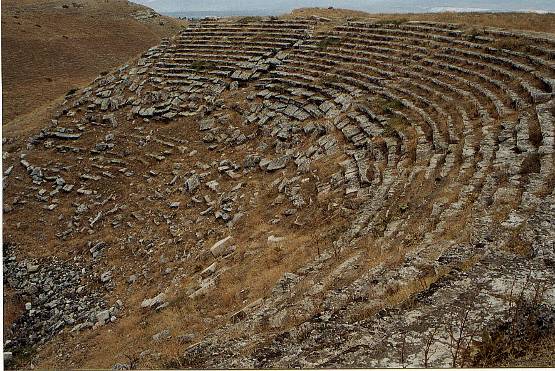 Valutazione Ambientale Strategica (VAS)Riservato all’Ufficio ProtocolloRiservato all’Ufficio del Pianon. di protocollo __________________data ___________________________Proposta n. ________________________del ______________________________Scala di valori: da 1= per nulla / a 6= moltissimo 123456Il centro storico del capoluogo Architettura storica degli edifici tradizionali Il nucleo antico delle frazioniLe strade e le vieSpazi verdi e giardiniL’ambiente agricoloI servizi per le attività di svagoAltro:Scala di valori: da 1= per nulla / a 6= moltissimo 123456Le strade e il traffico Edilizia di scarsa qualità Poco rispetto verso il paesaggio Trascuratezza dei luoghi pubblici Mancanza di viabilità ciclopedonale Le zone industriali La discarica Assenza di spazi aggregativi Altro:Scala di valori: da 1= per nulla / a 6= moltissimo 123456Piccola distribuzione di vendita (negozi) Grande distribuzione di vendita (supermercati e centri commerciali) Trasporti urbani ed extraurbani Viabilità ciclopedonale Sicurezza Servizi alla persona Collegamenti stradali Spazi di aggregazione Altro: Scala di valori: da 1= per nulla / a 6= moltissimo 123456Solidarietà reciproca Senso di appartenenza Apprezzamento dei valori culturali Apprezzamento dei valori naturali e del paesaggio Capacità di cambiamento Senso di responsabilità verso il bene comune Altro: Scala di valori: da 1= per nulla / a 6= moltissimo 123456Scuole materneScuole elementariSpazi verdi pubblici Attrezzature sportive Attrezzature religioseServizi cimiterialiAssistenza domiciliare Rapporto dell’Amministrazione con i cittadini Biblioteca I servizi in generale Altro: Scala di valori: da 1= per nulla / a 6= moltissimo 123456Complessiva riqualificazione estetico-architettonica delle aree urbanePolitiche per la tutela delle aree agricoleValorizzare e prevedere gli spazi verdi Realizzazione di luoghi e centri di aggregazioneIncentivare il commercio al dettaglio in centroMaggiore integrazione dei servizi con i comuni circostanti Potenziamento delle strutture per l’istruzionePotenziamento delle strutture socio - assistenzialiPotenziamento dei percorsi ciclabili e pedonali Riorganizzare la mobilità veicolare Aumentare la sicurezza della rete stradale Altro:Argomentimoltoabbastanzamediamentepocoper nienteRaccolta rifiutiRaccolta differenziataManutenzione stradeSegnaletica stradaleAvvisi pubbliciViabilitàVigili UrbaniPossibilità di sostaOfferta scolasticaQualità scolasticaMense scolasticheBibliotecaServizi culturali e per il tempo liberoStrutture sportiveServizi sanitariServizi socialiAssistenza agli anzianiSicurezza personaleTrasporto pubblicoQuantità e qualità ambiente naturaleQualità ambiente edificatoUfficio relazioni con il pubblicoAnagrafeUfficio tributiUfficio tecnicoOpportunità di partecipazione alla pianificazione localeArgomentiProblemixACQUAInquinamento dell’acquaACQUARischio idraulicoACQUARiduzione delle specie animaliACQUARiduzione della vegetazione lungo i corsi d’acquaACQUATroppi corsi d’acquaACQUAFognatura ACQUAAcquedottoACQUAAltroARIATraffico delle strade provincialiARIATraffico all’interno del centro abitatoARIAAttività inquinantiARIAAltroAMBIENTEScarsa fruibilitàAMBIENTEScarsa tutelaAMBIENTEAssenza di alberature, siepi, corridoi vegetaliAMBIENTEPoche aree protetteAMBIENTEPresenza di attività produttive fuori zonaAMBIENTETroppe abitazioniAMBIENTEAltroCENTRI URBANIRiqualificazione del Centro StoricoCENTRI URBANIRiqualificazione dei quartieriCENTRI URBANICommercio nel centro e nelle frazioniCENTRI URBANIMercatoCENTRI URBANICasaCENTRI URBANIAssenza di ulteriori spazi e attività per lo sportCENTRI URBANIAltro TRAFFICORumoreTRAFFICOInquinamentoTRAFFICOTraffico come barriera per la fruizione del territorioTRAFFICOMessa in sicurezza delle strade e limitazione della velocitàTRAFFICOAssenza di parcheggiTRAFFICOAltroECONOMIAAssenza di strategie per rilanciare il settore produttivoECONOMIAMaggiori risorse per il turismo localeECONOMIARecupero del patrimonio agricolo degradatoECONOMIAAltro COMUNITA’SicurezzaCOMUNITA’Difficoltà a partecipare alla vita pubblica del paese ComunitàCOMUNITA’AltroALTROALTROALTRO